מבקר המדינהדוח ביקורת מיוחדטקס הדלקת המשואות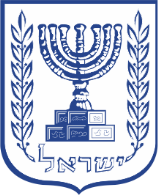 מבקר המדינהדוח ביקורת מיוחדטקס הדלקת המשואות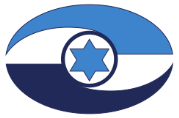 ירושלים, ניסן התשע"ט, אפריל 2019מס' קטלוגי 006-2019ISSN: 0793-1948 ניתן להוריד גרסה אלקטרונית של דוח זהמאתר האינטרנט של משרד מבקר המדינהwww.mevaker.gov.ilסדר: אונית שירותי מחשב בע"מפתח דברטקס הדלקת המשואות המתקיים מידי שנה, משנת 1950, בהר הרצל בירושלים, הוא הטקס הממלכתי הרשמי המציין את סיום יום הזיכרון לחללי מערכות ישראל ונפגעי פעולות האיבה והפותח את אירועי יום העצמאות. הטקס מעלה על נס את הישגי המדינה ואזרחיה, וכן את אחדות העם.הטקס לציון 70 שנות עצמאות למדינה היה חגיגי במיוחד, והוא נחוג במתכונת מורחבת ומטבע הדברים עורר עניין רב בקרב הציבור. אזרחים רבים אף ביקשו להיות נוכחים בטקס עצמו ולמצער בחזרות הגנרליות שקדמו לו. במשרד מבקר המדינה התקבלו תלונות הנוגעות לאופן הקצאת ההזמנות לטקס, ובעקבות כך הוריתי להתחיל בביצוע ביקורת בעניין בלא דיחוי. זאת על מנת שיהיה סיפק בידינו לפרסם את הדוח עוד לפני יום העצמאות ה-71 כדי שהמלצותיי לתיקון הליקויים ייושמו החל מטקס זה.במוקד ביקורת זאת עמדו ההליכים המינהליים של בחירת מדליקי המשואות בטקס לציון 70 שנה למדינת ישראל ואופן חלוקת ההזמנות לטקס ולחזרות הגנרליות שקדמו לו. עניין רגיש ומעורר טענות מן הציבור. הביקורת העלתה כי הליך בחירת מדליקי המשואות בוצע בחלקו באופן החורג מהתקנון לבחירת מדליקי המשואות, וכי גם אופן הקצאת ההזמנות היה לקוי ולא התיישב עם כללי מינהל תקין. ההזמנות לא חולקו באופן מוסדר ובהתאם לכללים מחייבים אלא על פי נוהג רב-שנים, וחלקן הוקצו לבעלי תפקידים, יודעי דבר ומקורביהם, על חשבון הציבור הרחב. מפליאה העובדה שבחלוף 70 שנה ממועד קום המדינה עדיין לא נקבעו כללים להקצאת ההזמנות.טיוטת דוח הביקורת נשלחה למשרד התרבות והספורט (להלן - משרד התרבות) בסוף ינואר 2019. משרד התרבות הודיע כי יפעל לתיקון התקנון לבחירת מדליקי המשואות ולהקמת ועדה ציבורית אשר תבחן היבטים ערכיים ומוסדיים באופן חלוקת ההזמנות לטקס הדלקת המשואות ולטקסים רשמיים אחרים ותמליץ על מתכונת ראויה והוגנת לחלוקתן. יש מקום שמשרד התרבות ישלים פעולות אלה ללא דיחוי.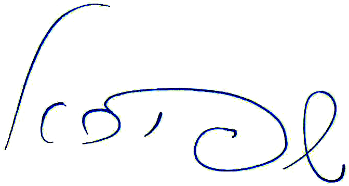 	יוסף חיים שפירא, שופט (בדימ')	מבקר המדינה	ונציב תלונות הציבורירושלים, 	ניסן התשע"ט	אפריל 2019المقدّمةمراسم إشعال المشاعل التي تجري سنويًّا منذ عام 1950 في جبل هرتسل في أورشليم القدس، هي المراسم الرسميّة التي تشير إلى نهاية يوم ذكرى شهداء معارك إسرائيل والمصابين من جرّاء الأعمال العدائيّة. كما أنّها تفتتح الاحتفالات بعيد الاستقلال. تؤكّد هذه المراسم على إنجازات الدولة ومواطنيها إضافة إلى وحدة الشعب. كانت مراسم الاحتفال بمرور 70 سنة على استقلال الدولة احتفاليّة بشكل خاصّ، وجرت على نطاق واسع وأثارت، بطبيعة الحال، اهتمامًا كبيرًا لدى الجمهور. كما أنّ الكثيرين من المواطنين رغبوا في أن يكونوا حاضرين في المراسم نفسها أو على الأقلّ في البروڤات التي سبقتها. وصلت مراقب الدولة شكاوى تتعلّق بطريقة تخصيص الدعوات لحضور المراسم، وفي أعقاب ذلك أمرت بإجراء رقابة في هذا الموضوع. أكّدت في تعليماتي على ضرورة نشر التقرير قبل عيد الاستقلال الـ 71 وذلك لإصلاح ملاحظاتي وتذويت التصليحات بدءًا من هذه المراسم. تمحورت هذه الرقابة حول الإجراءات الإداريّة لاختيار الأشخاص الذي سيشعلون المشاعل في مراسم الاحتفال بمرور 70 سنة على قيام دولة إسرائيل وطريقة توزيع الدعوات لهذه المراسم والبروڤات التي سبقتها. إنّ هذا الموضوع حسّاس ويثير الكثير الادّعاءات في أوساط الجمهور. بيّنت الرقابة أنّ إجراء اختيار مشعلي المشاعل تمّ في جانب منه بطريقة فيها تجاوز لنظام اختيار مُشعلي المشاعل وأنّ طريقة تخصيص الدعوات كانت منقوصة ولا تتّسق مع قواعد الإدارة السليمة. لم تُزّع الدعوات بطريقة منظّمة ووفق قواعد مُلزمة، بل بناءً على عادة متعارف عليها منذ سنوات عديدة، وبعضها خُصّص لذوي مناصب وأصحاب شأن ومقرّبيهم، على حساب الجمهور. ممّا يثير الاستهجان أنّه حتّى بعد مرور 70 عامًا على قيام الدولة، لم تُحدّد بعدُ قواعد لتخصيص الدعوات. أُرسلت مسوّدة هدا التقرير إلى وزارة القافة في نهاية كانون الثاني 2019. أعلنت وزارة الثقافة أنّها ستعمل على تعديل النظام لاختيار مُشعلي المشاعل وتشكيل لجنة عامّة تفحص جوانب قيميّة ومؤسّساتيّة في طريقة توزيع الدعوات لمراسم إشعال المشاعل والمراسم الرسميّة الأخرى وتوصي بطريقة لائقة ونزيهة لتوزيعها. وعليه، ينبغي على وزارة الثقافة إتمام هذه الخطوات من دون تأجيل. 	يوسف حاييم شفيرا, قاض (متقاعد)	مراقب الدولة	ومندوب شكاوى الجمهورأورشليم القدس، نيسان 2019